Year 6 WC 08.02.21MondayTuesdayWednesdayThursdayFridayEnglishListen/read to chapter 11 of Journey to the River SeaBy the end of this week, you are to write a short story with a magical/dream like setting. Your characters will remain the same as those you are familiar with from Journey to the River Sea but you will imagine you will change to story from the part where Maia is blind folded and taken to the place that Finn lives. Instead of the beautiful lagoon that is described in the book, you are to use your imagination and create a ‘dream like’ setting. What magical plants and trees exist there? What special powers does the water have? Where does Finn live?- A magical mushroom? On the inside of an old oak tree with all kinds of weird and wonderful things inside? Are there any magical creatures there? What are they? What special powers do they have?Onto a piece of paper, use your imagination to draw out the magical place the Maia gets taken to. Label your image using expanded noun phrases (at least 2 adjectives and a noun)Remember to include lots of detail including colour and think about Maia’s senses- what would she have seen, felt, tasted etc…..EnglishListen/read chapter 12 of Journey to the River SeaOnce you have drawn, coloured and labelled your magical place. Begin to form some ‘slow’ sentences. We have done this in class lots of times. The slower your write your sentences means you choose more advanced vocabulary and punctuation.We are going to be looking at different sentence types this week but for now try writing sentences about your new magical setting that include the following:When Maia peeled off her mask and looked around, she could hardly believe her eyes. It was like nothing she had read about in the books in the library back at school, or like any of the stories Miss Minton had told on the way out to the Amazon on board the HMS Cardinal. -Personification‘The flowers bowed their heads and smiled at Maia.-A simileThe water was as clear as a fine diamond and it glistened in the sunlight like the stars in the night sky.-a range of 2Ad sentencesThe huge, danger-red mushroom where Finn lived had small, circular windows and a brown, wooden front door.-relative clausesFinn, who was one of the kindest and most knowledgeable people Maia has met, beckoned her to get out of the canoe and join him inside of his home. -metaphorsThe waterfall is a silver ribbon, cascading from the rocks above.-a de:de sentenceThe butterflies were the most beautiful creatures Maia had ever seen: their wings were covered in the most vivid colours and intricate detail.EnglishListen/Read chapter 13 of Journey to the River SeaNow that you have created a setting and used a variety of sentences to describe it. You are going to come up with an event- something that happened to Maia and Finn whilst Finn was showing Maia around…Did someone from a neighbouring tribe try and take Maia away?Did a deadly animal put them in danger?Do the nasty twins follow and find Maia? Does Finn have to use a magical potion made from the flowers to make them forget what they have seen?Come up with your own event…Explain what happens?Why is it a problem?How do Maia and Finn solve the problem?Use one of the following sentences below within your writing….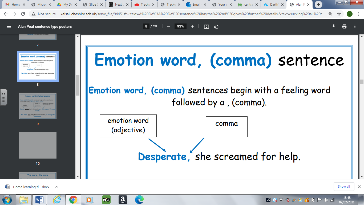 Now try one of the following….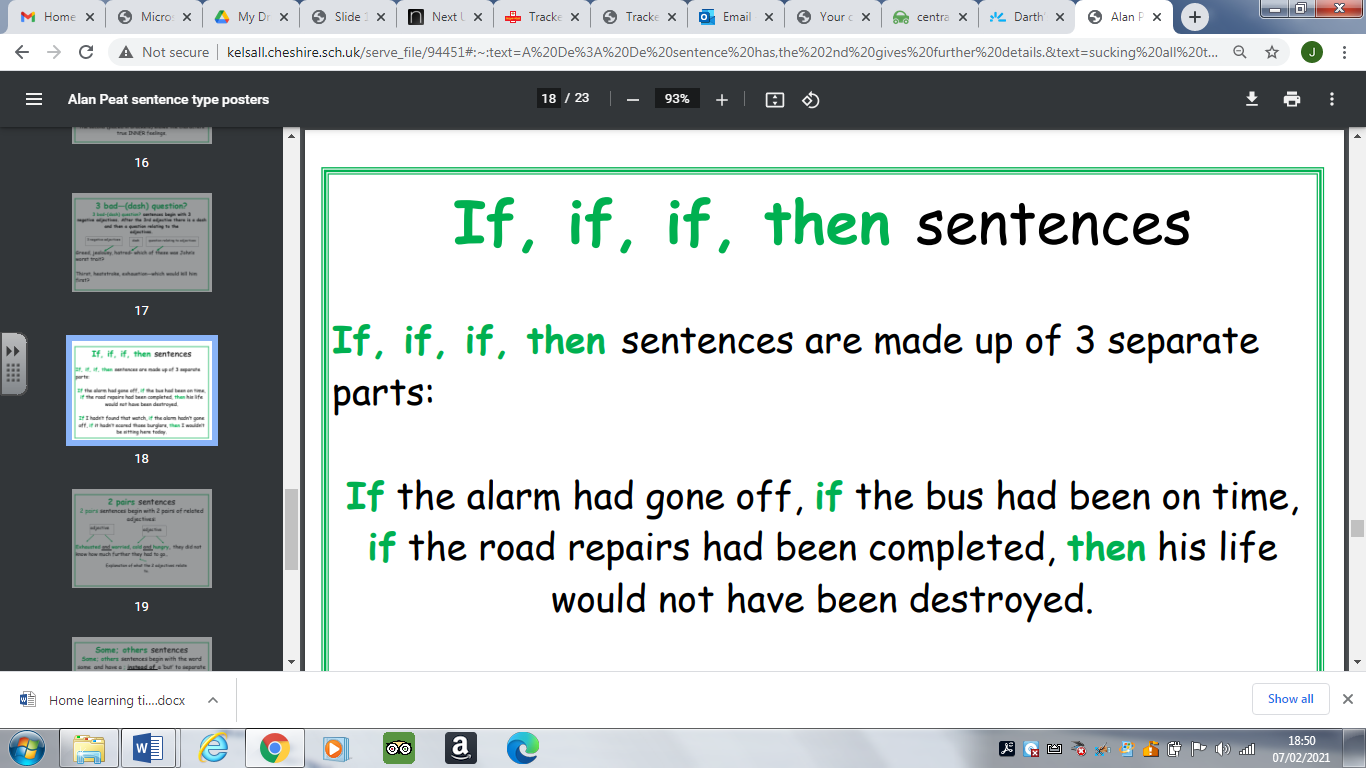 English Listen/Read chapter 14 of Journey to the River SeaToday you are going to put the last three days worth of work together to write your own short section of the story.You will start from when Maia took off her mask…When Maia peeled off her mask and looked around, she could hardly believe her eyes. It was like nothing she had read about in the books in the library back at school, or like any of the stories Miss Minton had told on the way out to the Amazon on board the HMS Cardinal. You will then describe your new magical/dream like setting and will then explain the unfortunate event that happened to Maia and Finn that you created yesterday and then explained how they got Maia back to the Carter’s house safely. Remember to use the different sentence types that you have completed this week and any other that you remember from your English lessons. EnglishComplete Journey to the River Sea over Half Term Begin today’s lesson by taking a different coloured pen and edit and improve yesterday’s work. Can you choose better vocabulary? Have you used your punctuation correctly?Once you have edited and improved, re-write your work as a final piece. Ensure you are including lots of detail and you are using your best handwriting. MathsRead and Interpret Line GraphsActivity 1: Write a story and questions for each of the line graphs uploaded onto the school spider. Think about what the line graphs could be representing e.g. car speed/temperature of an oven when cooking/sea level of a walker during a walk. Today you will be interpreting information from a line graph – Remember that line graphs represent continuous data not discrete data. You will need to read information accurately, including where more than one set of data is on the same graph.A worksheet will be uploaded onto the school spider. MathsDraw Line Graphs Mathematical Talk: What will the 𝑥-axis represent? What intervals will you use? What will the 𝑦-axis represent? What intervals will you use? How will you make it clear which line represents which set of data? Why is it useful to have both sets of data on one graph?Activity 1: If you have a maths book from school at home or squared paper please use this. This table shows the height a rocket reached between 0 and 60 seconds. Create a line graph to represent the information (table will be uploaded onto school spider). Activity 2: The table below shows the population in the UK and Australia from 1990 to 2015 (uploaded onto school spider). Create one line graph to represent the population in both countries. Create three questions to ask your friend about your completed graph.MathsDraw Line Graphs – Reasoning and Problem Solving Complete the following work: 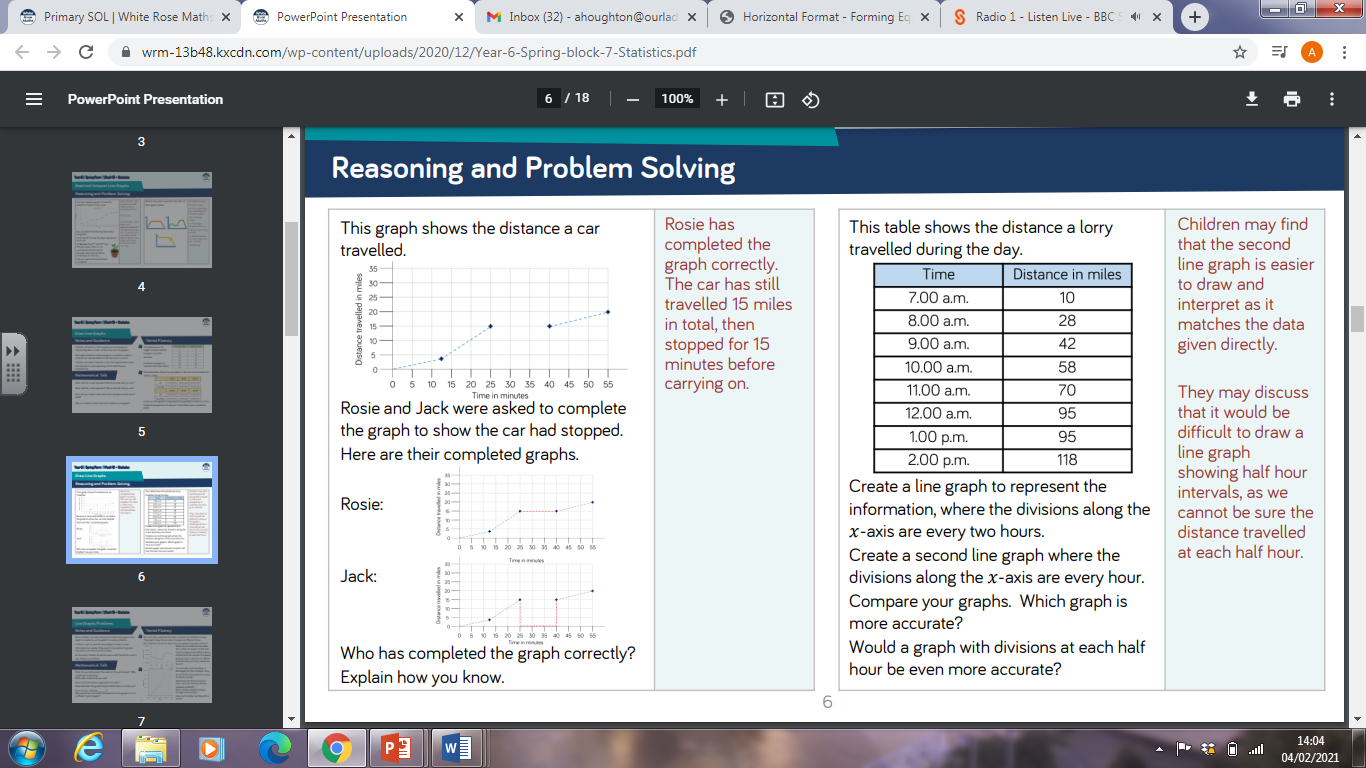 Once completed answer the questions (make sure it is detailed). Maths Line Graph Problems Today you are going to need to use your knowledge of scales to read information accurately. A worksheet with a number of line graphs will be uploaded onto the school spider. You will need to read and interpret the line graph and answer the attached questions. Mathematical Talk What do you notice about the scale on the vertical axis? Why might it be misleading? What other scale could you use? How is the information organised? Is it clear? What else does this graph tell you? What does it not tell you? How can you calculate ________? Why would this information be placed on a line graph and not a different type of graph?MathsCircles To name parts of a circle: Key vocabulary: Diameter Radius Centre Circumference Mathematical Talk:Why is the centre important? What is the relationship between the diameter and the radius? If you know one of these, how can you calculate the other? Can you use the vocabulary of a circle to describe and compare objects in the classroom?Activity 1: Label the diagram Activity 2: Find the radius or the diameter for each object below: The radius is ___. The diameter is ___. I know this because ___.Activity 3: Complete the table uploaded on the school spider. Activity 4: Reasoning Question HistoryA History quiz will be uploaded onto the school spider. It will test you on everything we have learnt this term. To locate the ancient Maya Cities.Activity: Where in the world did the Maya live? The area today covers more than one country. What are they called?Annotate the blank map provided in the Ancient Maya.GeographyA geography quiz will be uploaded onto the school spider. It will test you on everything we have learnt this term. I can explain the importance of fair tradeWhat is Fair Trade? Watch the videos. https://www.youtube.com/watch?v=PLKTGWH398Qhttps://www.youtube.com/watch?v=pG79FUI76i4Watch the film to discover more about Foncho, a banana farmer from Colombia and see how Fairtrade makes a real difference to the lives of Foncho, his family and their communityhttps://schools.fairtrade.org.uk/teaching-resources/make-bananas-fair-a-film-for-schools/Design a poster explaining the importance of Fair Trading in South America – Using the video of Foncho. How has it helped his family? His community? Finally…. Complete the banana quiz https://fairtradeuk-my.sharepoint.com/personal/schools_fairtrade_org_uk/_layouts/15/onedrive.aspx?id=%2Fpersonal%2Fschools%5Ffairtrade%5Forg%5Fuk%2FDocuments%2FSchools%20Resources%2FActivities%20and%20Games%2FBananas%2FBanana%20Quiz%2Epdf&parent=%2Fpersonal%2Fschools%5Ffairtrade%5Forg%5Fuk%2FDocuments%2FSchools%20Resources%2FActivities%20and%20Games%2FBananas&originalPath=aHR0cHM6Ly9mYWlydHJhZGV1ay1teS5zaGFyZXBvaW50LmNvbS86YjovZy9wZXJzb25hbC9zY2hvb2xzX2ZhaXJ0cmFkZV9vcmdfdWsvRVIxRTY2X2hvV3hMbThpZmhIS2ZyVEFCU2RrWkpkeVNNZFJMZlRKU2NpdktGUT9ydGltZT1PeFNvMk9MSjJFZwScience5   Parallel and series circuitsWatch the following video to find out about 2 different types of circuitshttps://www.youtube.com/watch?v=-mmcku7KhDQ Task one –Imagine you were designing a set of traffic lights. Which type of circuit would be most useful, parallel or series? Draw a circuit diagram to show how it would look. You would need 3 bulbs for the green, amber and red lights but you can choose all the other components. What would you use to make the lights come on at different times like real traffic lights?Task Two – Imagine you were designing a burglar alarm. Which type of circuit would be most useful, parallel or series? Draw a circuit diagram to show how it would look. This time you would need some buzzers that would sound when a window or door is opened. How would you make sure that the buzzers don’t make a noise all the time?Art/DT Create a South American Landscape using a medium focus of your choice (paint, crayons, tissue paper, and coloured pencils). Make sure your piece is bold and bright. Think about how it represents South America. Use the internet to find some inspiration for your own piece. REThe Gloria – On most Sunday’s and certain feast days, we sing or say Gloria. It is a hymn of praise to God. It is a song of rejoicing in God’s goodness. Question 1: What is the liturgy of the word? Why is this a very important part of the Mass? Question 2: What is the Gospel? You may want to use the internet to research this. 